Załącznik nr 6KOPERTY Z NADRUKIEM FIRMOWYMC-6 -  250 szt. DL -  250 szt.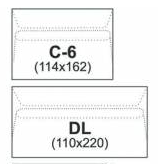 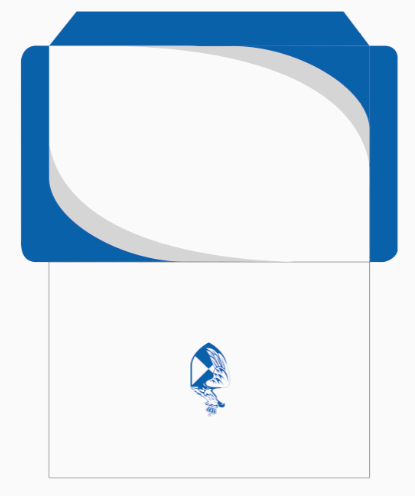 